2019年“畅享杯”全国商贸类专业教师教学能力大赛参赛指南二零一九年十一月一、竞赛内容竞赛内容为网络营销，竞赛时间为120分钟，详细内容如下： 在系统给定的推广预算范围内，为一家正在运营的店铺做一个周期的模拟推广活动，包括直通车推广和标题优化。通过直通车推广获得竞价排名，在提高排名的基础上，采用合理的推广策略降低关键词点击花费，增加商品的曝光量、点击量、点击率、转化量、转化率；通过标题优化提高商品自然排名来增加商品曝光量，尽可能提标题优化得分。二、评分细则网络营销评分方式为机考评分，以竞赛平台的客观成绩为最终得分，满分100分。三、竞赛训练所有参赛选手发送回执及承诺书后，会务人员电话回访确认并邀请加入培训专用QQ群，务必实名入群。由中教畅享（北京）科技有限公司为每位参赛团队提供免费训练账号，账号、密码在群内通知。（一）训练网址输入训练网址：http://dsrz.itmc.org.cn/  点击右上角“登录”按钮。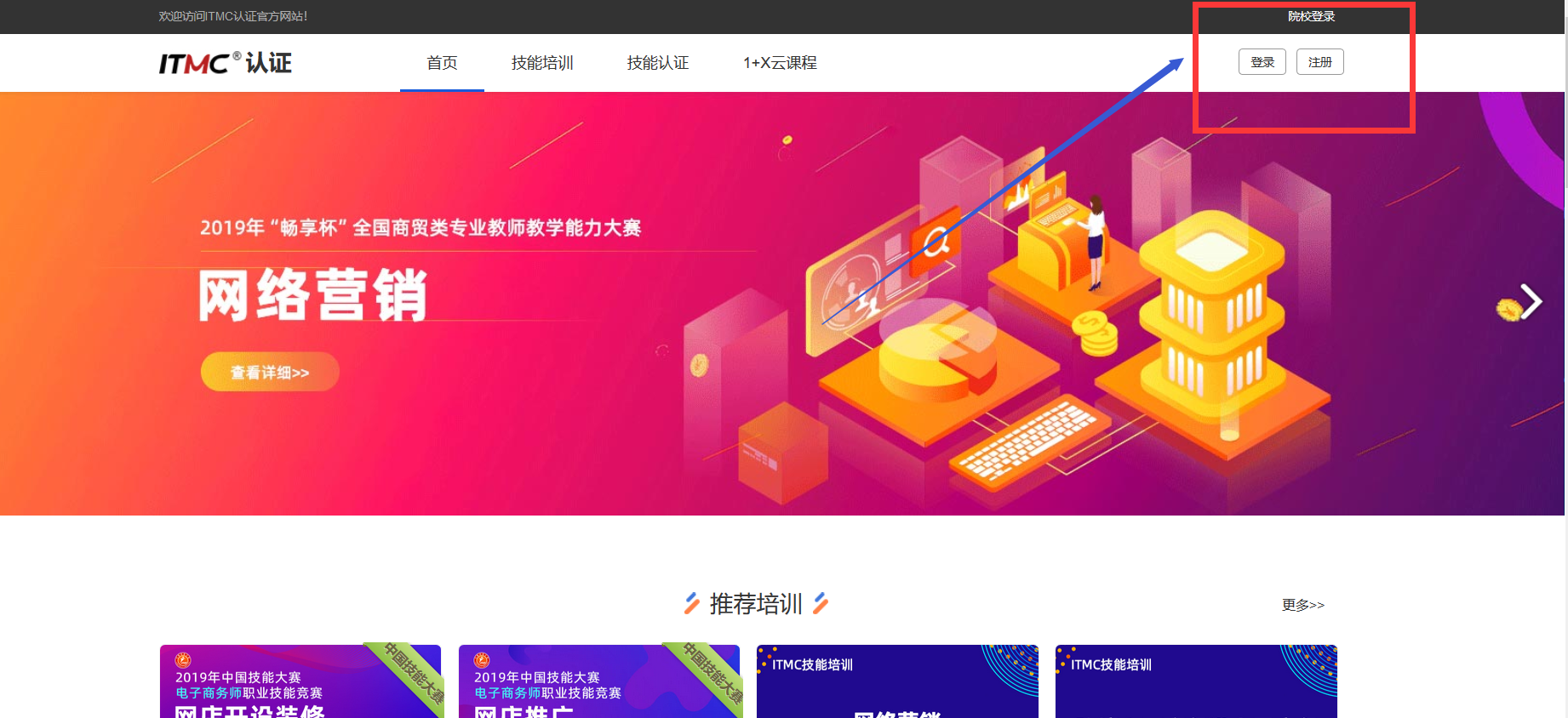 （二）登录账号输入群内发放的账号、密码。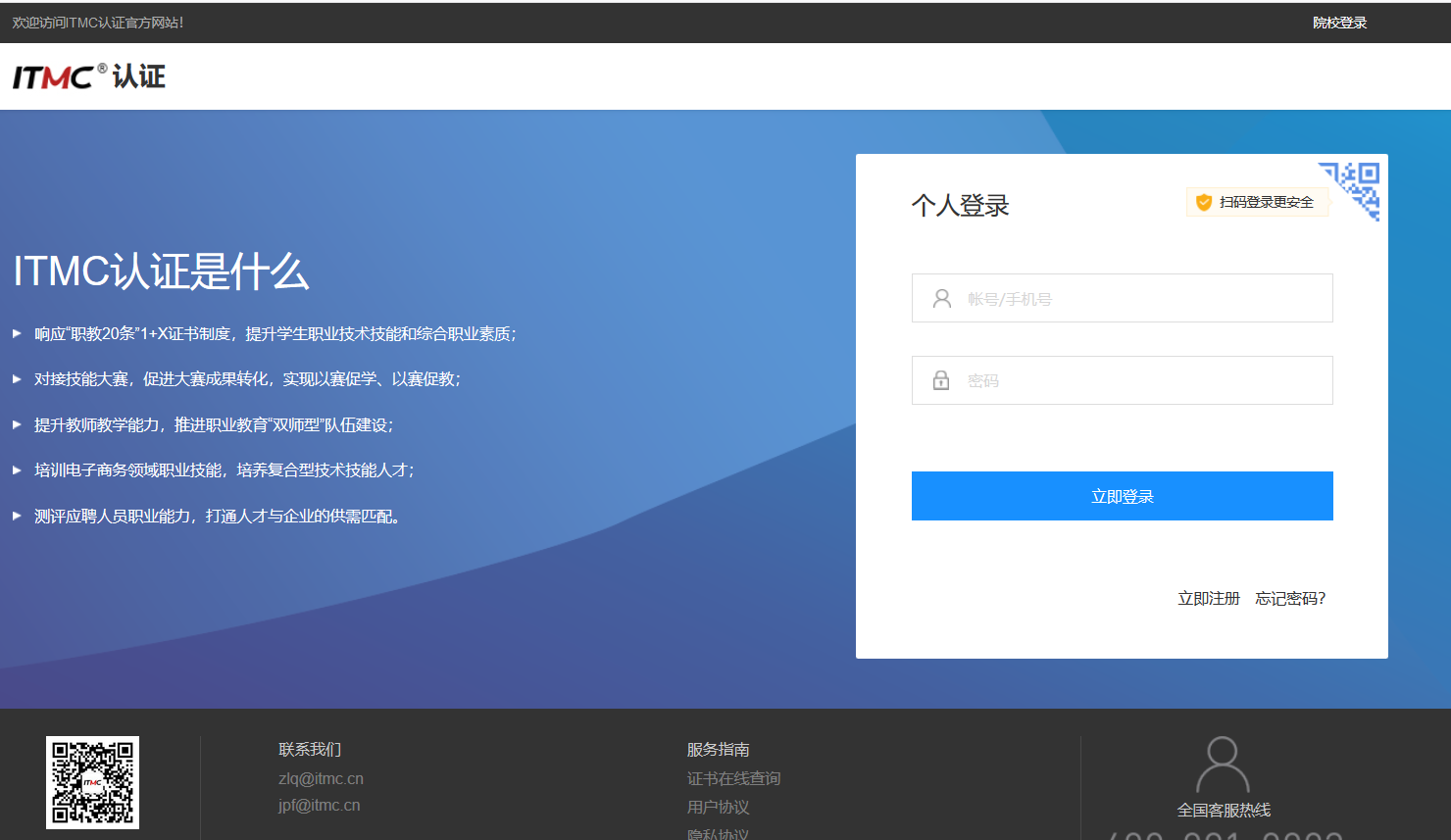 （三）开始训练登录后可看到“我的课程”中的“网络营销”。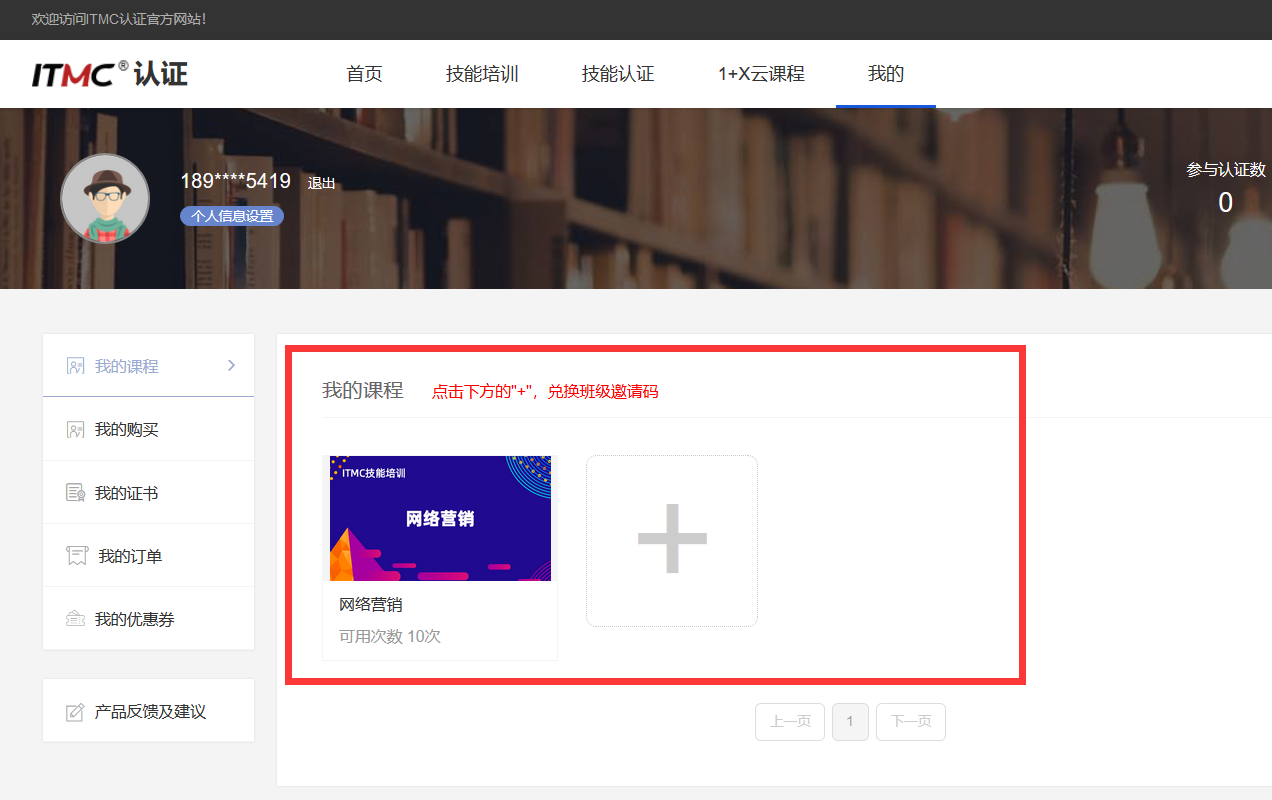 点击“网络营销”进入课程介绍页面。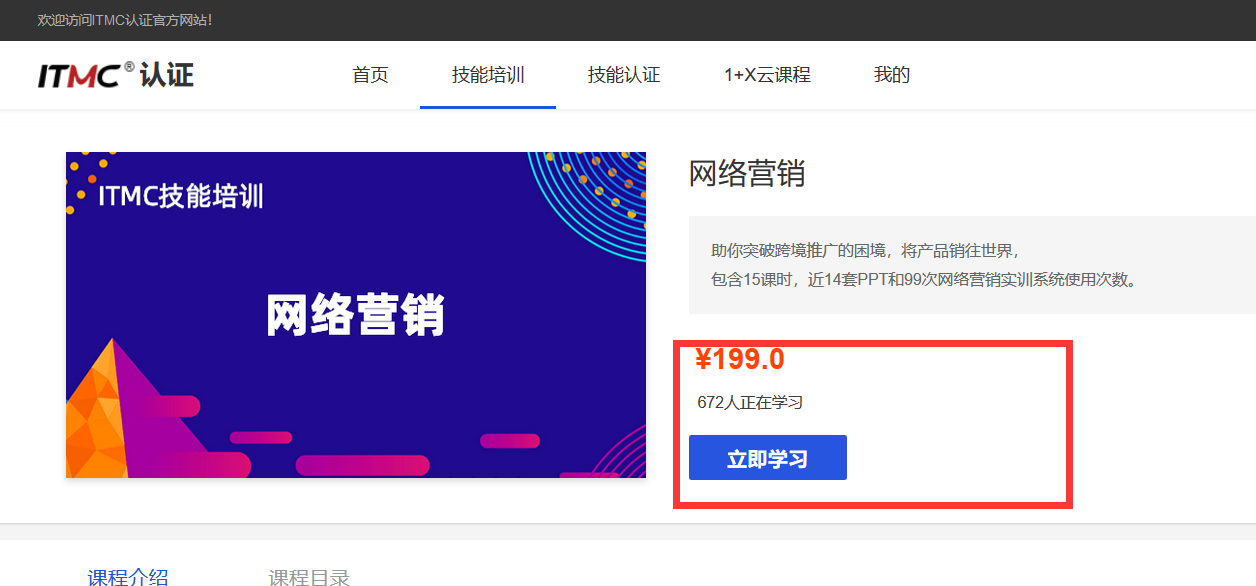 点击“立即学习”，开始在线课程的学习；点击右下角的“开始训练”开启免费训练。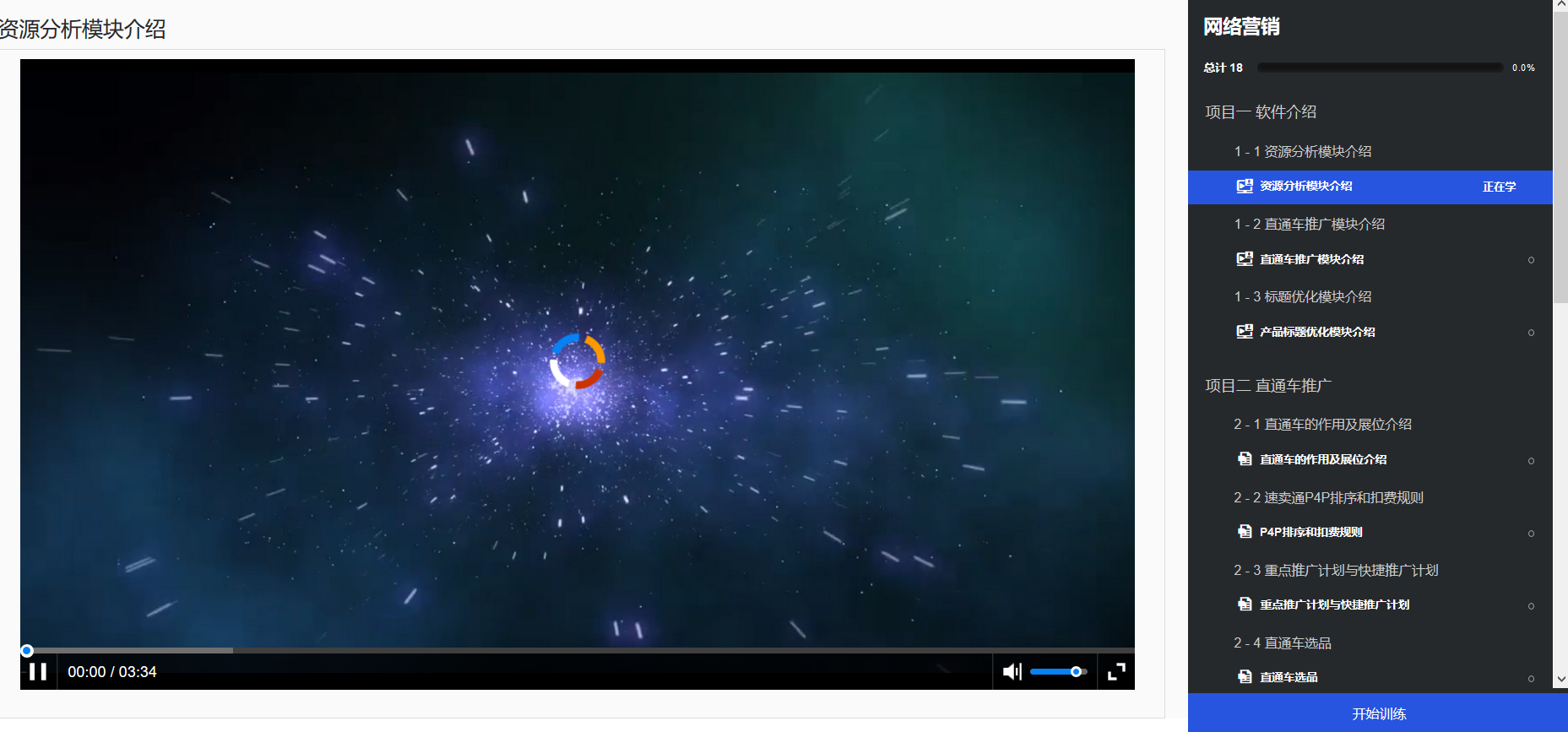 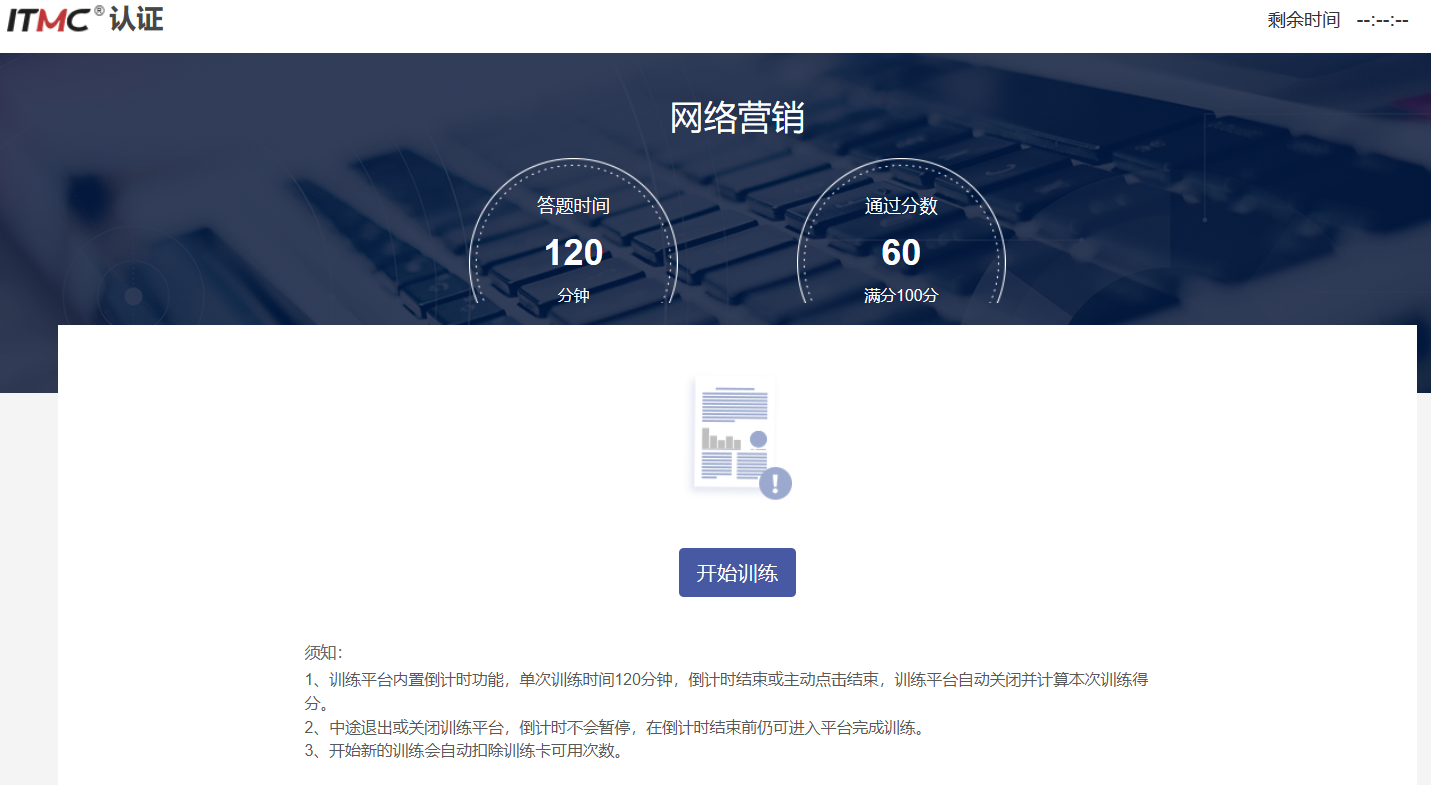 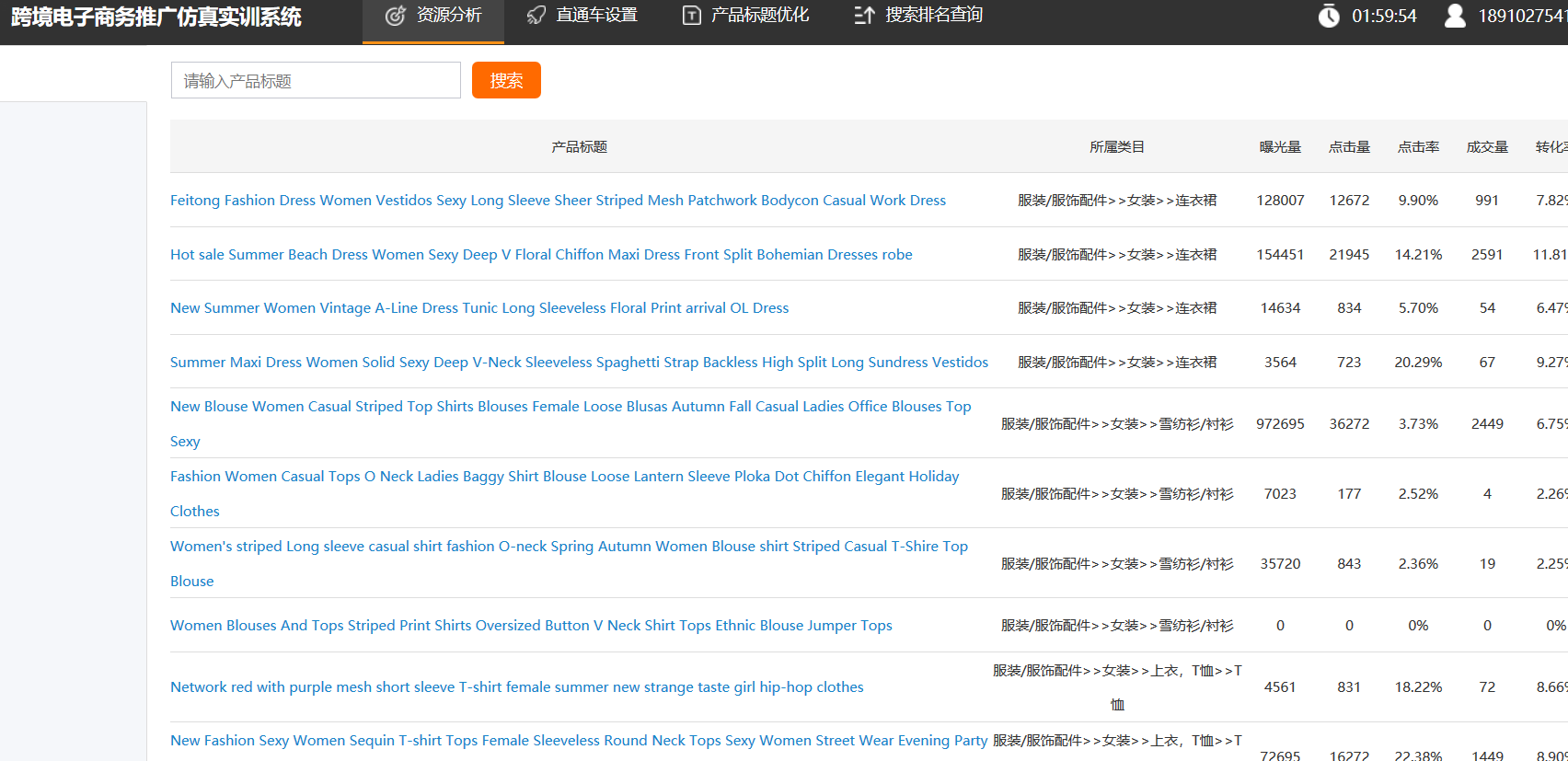 （四）数据查看竞赛软件内点击“结束直通车”、“结束标题优化”后，均可看到自己的数据。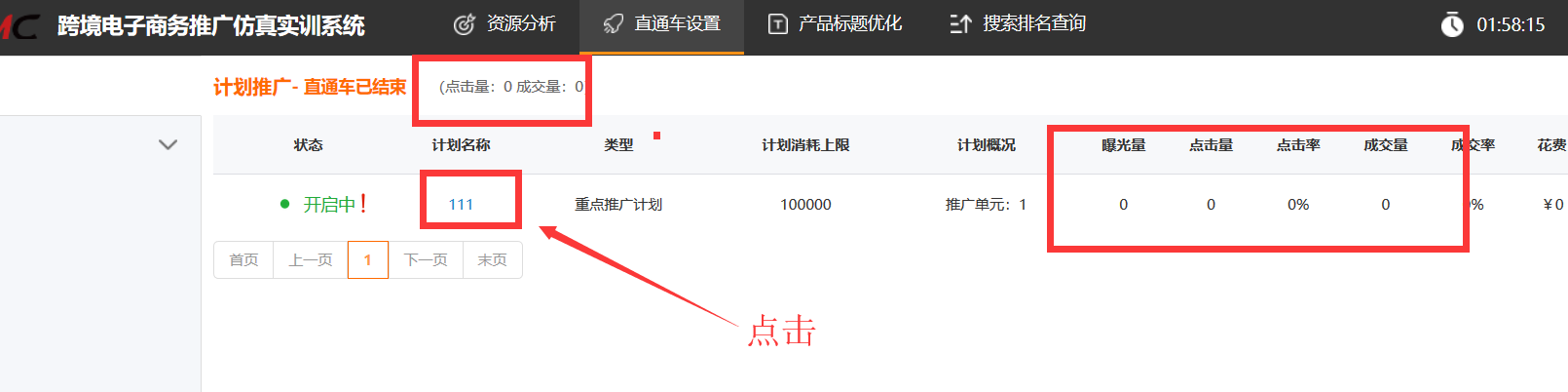 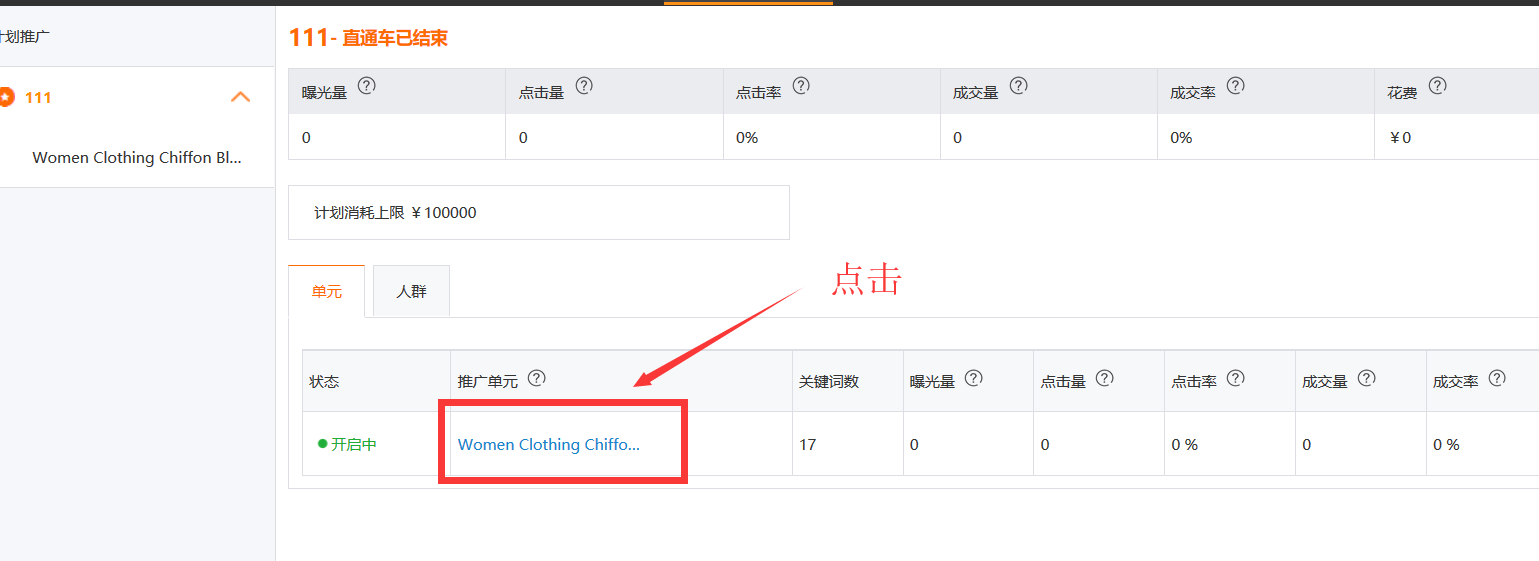 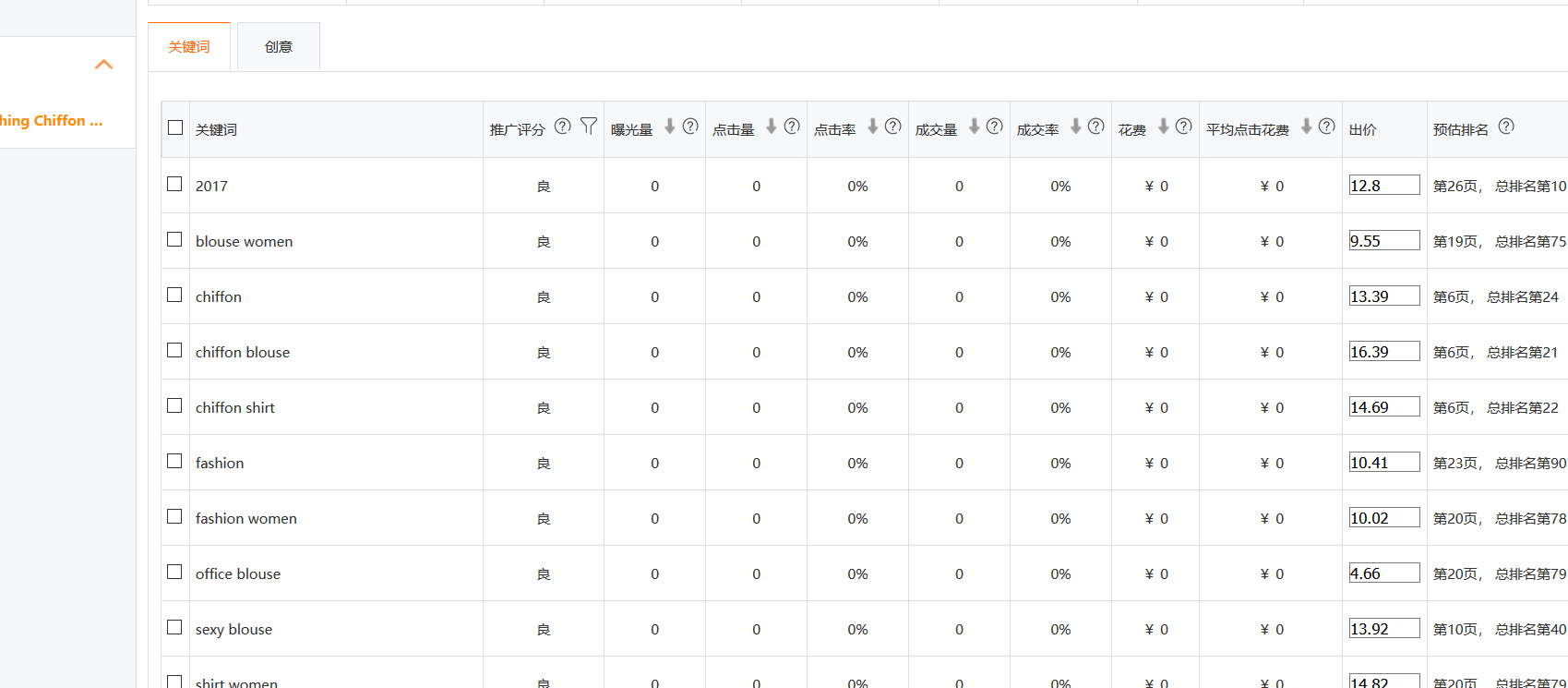 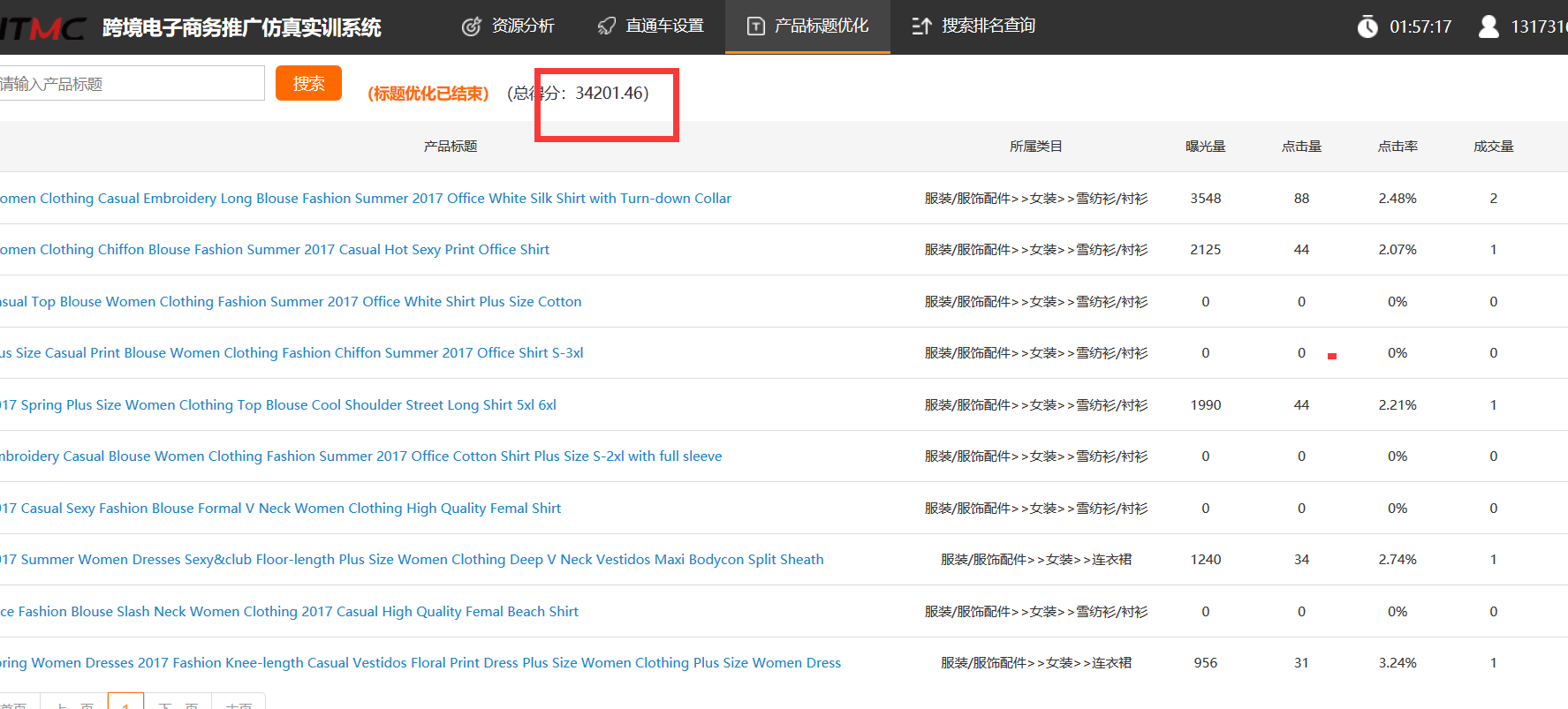 （五）重复训练关闭页面，点击“交卷”，可查看本次训练成绩，再次点击“开始训练”开始新的训练。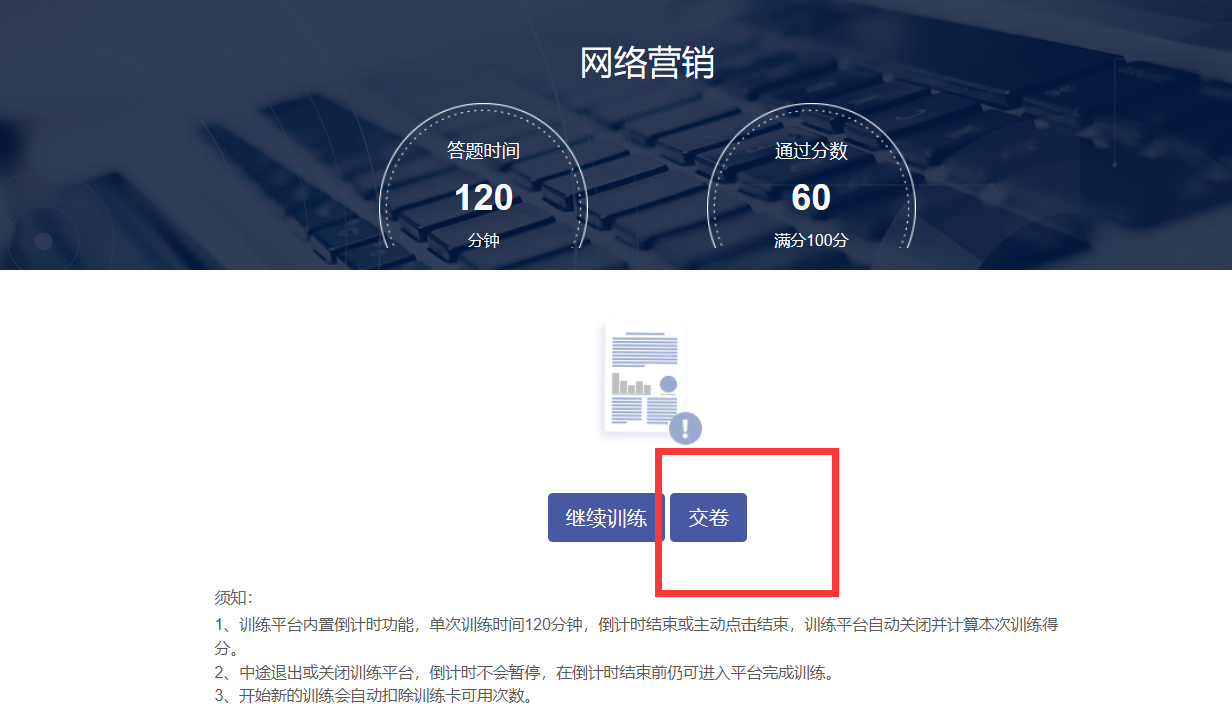 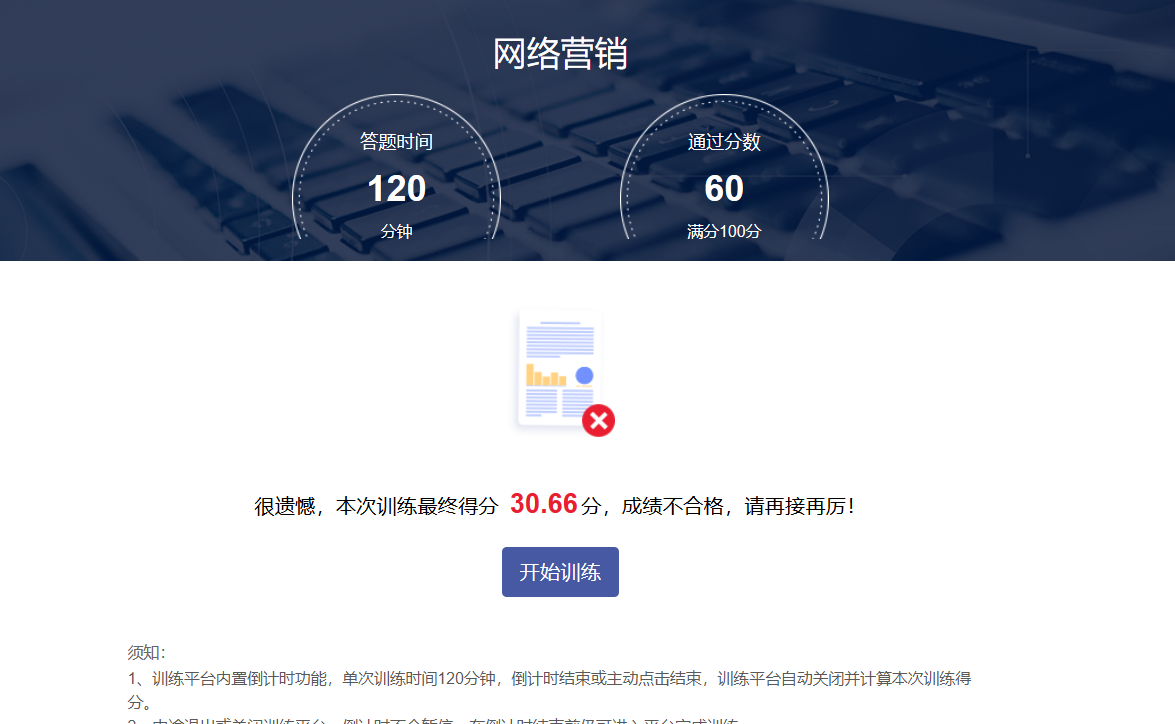 四、竞赛培训暂定12月2日在专用YY频道进行培训，培训具体时间以及频道将在QQ群通知，请关注群公告。五、竞赛时间竞赛时间暂定于2019年12月15日19:00——21:00，具体时间以群内通知为准。请参赛选手务必准时参赛，准备备用电脑、保证网络畅通，并确保完整的120分钟进行比赛。由中教畅享（北京）科技有限公司为每位参赛团队提供网赛账号，账号、密码在群内统一发放。项目评分细则分值网络营销系统会自动给出每个小组的实际点击量、转化量、标题优化的三部分数据，根据三部分的数据对所有小组的推广结果分别进行排名，点击量的第一名得分20分，转化量的第一名得分30分，标题优化的第一名得分50分，其余名次点击量成绩=20分*本小组点击量/第一名点击量，转化量成绩=30分*本小组转化量/第一名转化量，标题优化成绩=50分*本小组标题优化/第一名标题优化。 100分